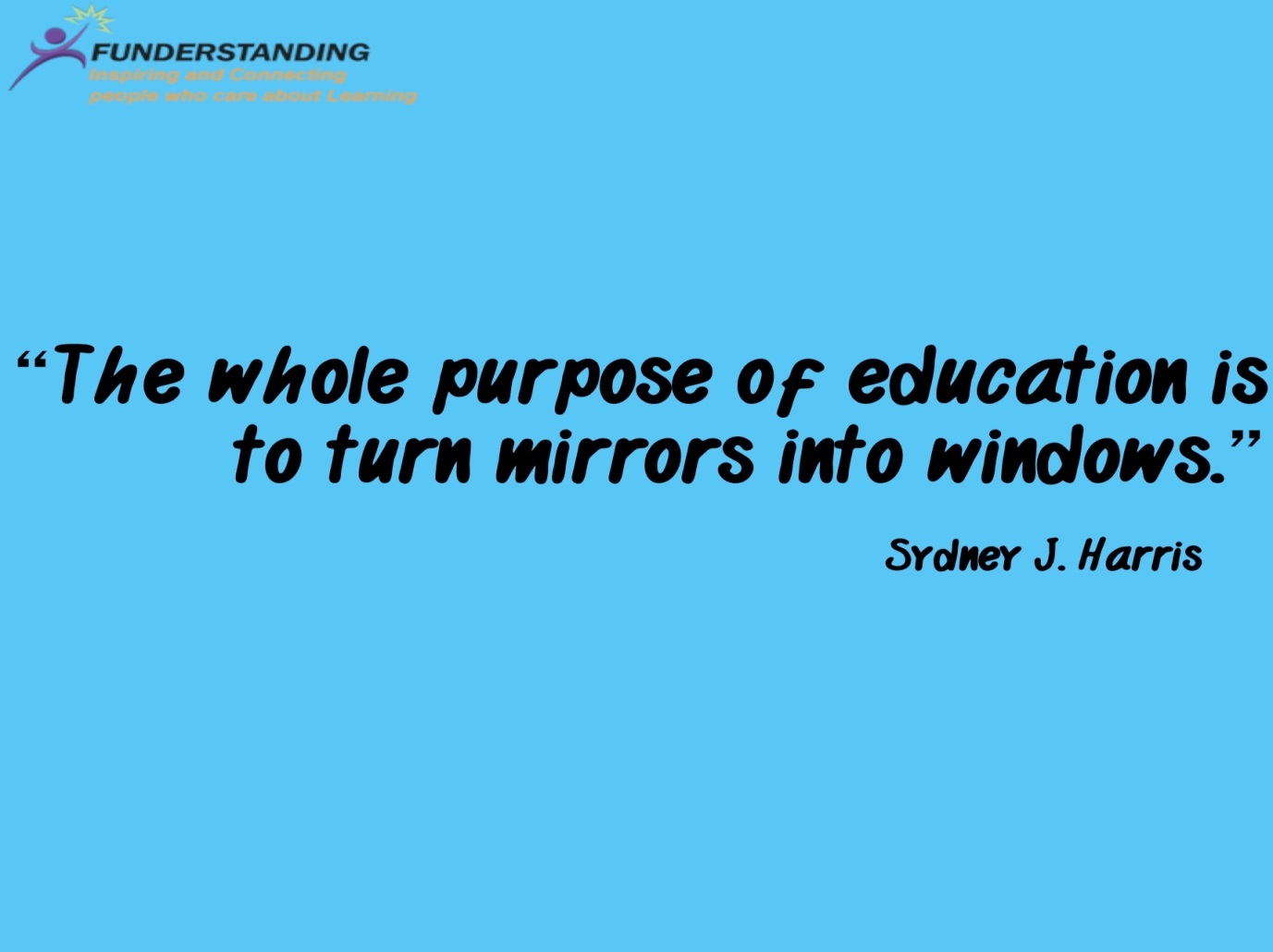 What our curriculum aims to achieve.At All Saints National Academy we aim to unlock the star in every child. We work hard to create learning opportunities that include the “WOW” factor to motivate and inspire all of our learners. Our learners will be transported to imaginary worlds beyond Bloxwich through the magical power of story. Our curriculum aims to provide a creative, inclusive and real world experience that allows all our learners to flourish. The curriculum will develop through enabling learners to:-Use their imaginationsThink criticallyDevelop a sense of awe and wonder of the world in which they liveBe knowledgeable about their own community and beyondProvide them with enrichment opportunities to provide the essential knowledge to be educated citizens How will this be done?Our curriculum will use books as a vehicle to support the development of a narrative immersion approach to thematic learning challenges. Through exciting and fulfilling learning challenge questions, our learners will plan alongside their teacher to create lessons that will nurture and challenge them to aim high and reach their full potential. Learning, which will support our strong Christian ethos, will be linked to our core academy values of:-Dignity & RespectCommunityHope & AspirationWisdomResilience (staff value)We have a strong commitment to the development of basic skills and activities that provide enrichment opportunities. Valuable first hand experiences accompanied with our “101 things to do before you leave ASNA” will create learners who are:-Future ThinkersInnovatorsProblem SolversOur teamwork and dedication as a staff community aims to foster aspirational, respectful and responsible citizens by providing opportunities which every learner has the chance to shine and develop both in and out of our academy.Each class will have a learning challenge question which may last either a half or full term. This is linked to the National Curriculum and will involve all subject areas. Parents will be provided with a Class Newsletter and a Knowledge Organiser at the start of each new theme and these are available on our website under Academy Learning. We also involve our parent community in the co-construction of our themes, so your input is valued. Our Modern Foreign Language choice is French with children studying this from Year 3 through to Year 6. In Reception and Key Stage 1 we study 6 countries across the year and learn the following skills and knowledge from that country:-How to count to 5How to say “Hello and Goodbye”How to say “My name is…”How to sing a songOur Phonics is delivered through the letters and sounds programme using the published scheme Floppy Phonics produced by Oxford Reading Tree. Our reading scheme is Collins Big Cat Scheme and is supplemented with a wealth of class/library free choice texts.We have a bespoke curriculum to support the social and emotional and PSHE aspects of the curriculum and also encompasses the concerns and worries our learners have shared with their teaching team. This is called the “BE ; the best version of me” this is also supported by the Thrive approach which supports the most vulnerable pupils.At All Saints we base all that we do on our Christian Values. Our RE is delivered through the Christian Distinctiveness – Understanding Christainity scheme of work. Our chosen faiths are Christianity, Islam and Sikhism.How will we know our pupils have been successful?Our curriculum will be successful when we see our pupils:-As happy, confident and excited learners who have a love of learningEngaged in deep and memorable learning to achieve their potentialHaving a love of books and reading Becoming emotionally intelligent, socially skilled and increasingly aware of how to stay healthyMaking choices and initiating their own learningHave a sense of identity and pride in their communitiesHave hope and aspiration to tackle whatever their futures bringExceed their potential be it academically, spiritually, socially and emotionally to ensure they become ambitious life- long learners